GOSPODARSTVOŠto rade ljudi u nizinskom zavičaju? U kružiće ispred riječi upiši broj slike koja tu riječ prikazuje.            MUZU                            MLATE ŽITO            SIJU                                KOSE            ŽANJU                           RAZBACUJU GNOJ            PREVRĆU SIJENO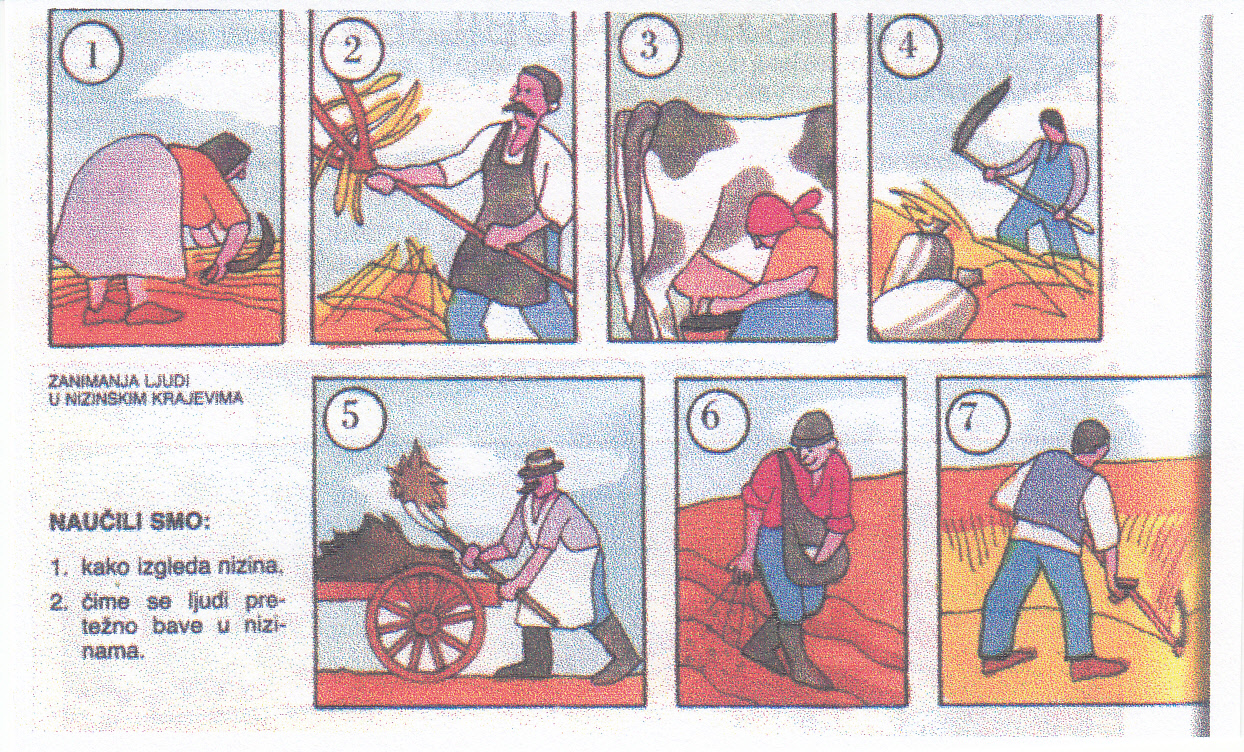 Koja boja prevladava na zemljovidu nizinskog kraja?   a) plava		b) tonovi smeđe	c) zelena	d) žuta2. Koje se poljoprivredne kulture uzgajaju na oranicama nizinske Hrvatske?a) vinova loza                      b) kupus                   c) šećerna repa                   d) lavanda                e) žitarice3. Kakve su šume u nizinskom kraju? a) listopadne hrastove                        b) mješovite                          c)zimzelene4. Gdje je, prema stranama svijeta, na zemljovidu Republike Hrvatske smješten najveći dio nizinskih krajeva?a) na sjeveru                           b) na jugu                              c) na istoku                               d) na zapaduU kružiće iznad riječi napiši odgovarajuće brojeve.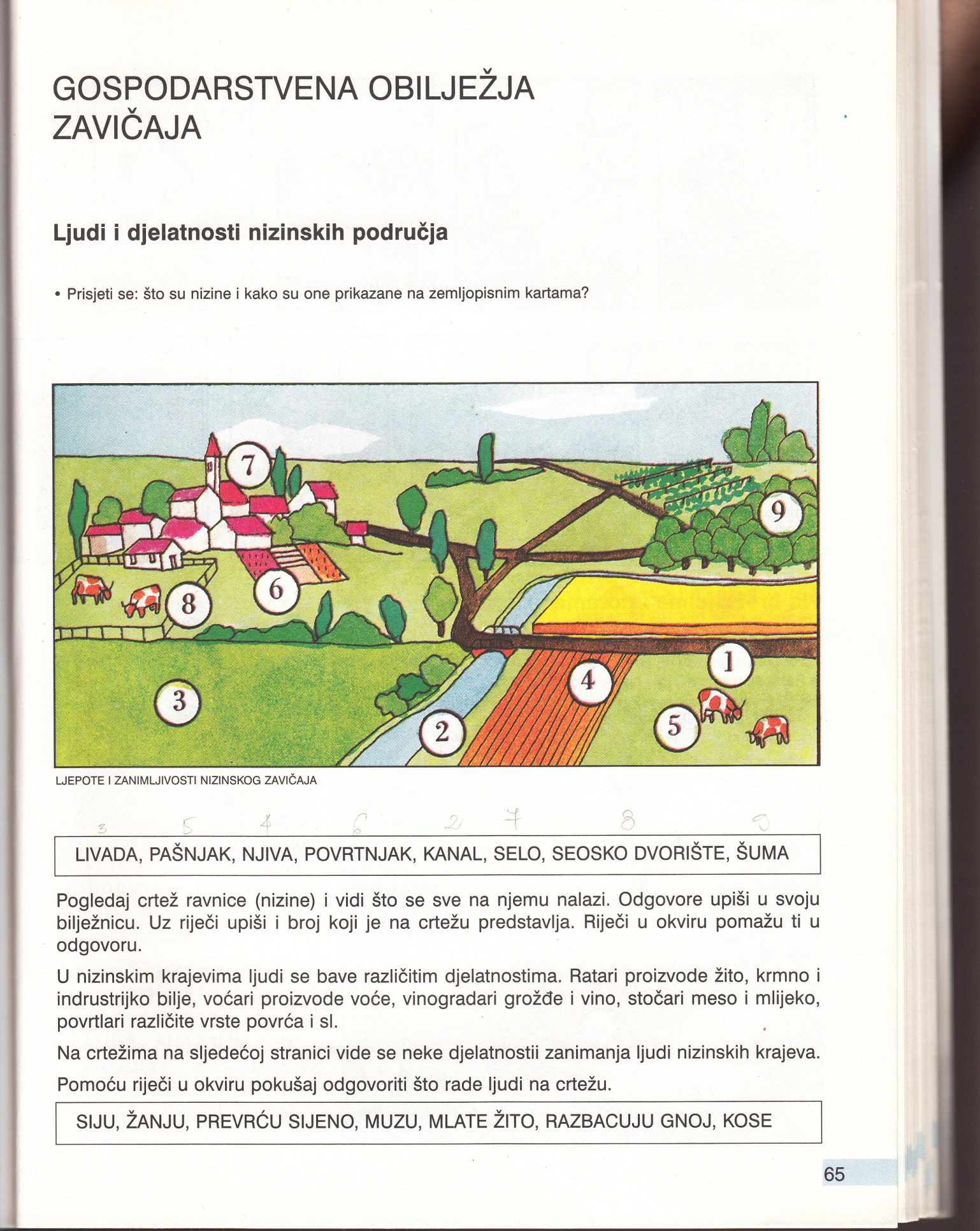 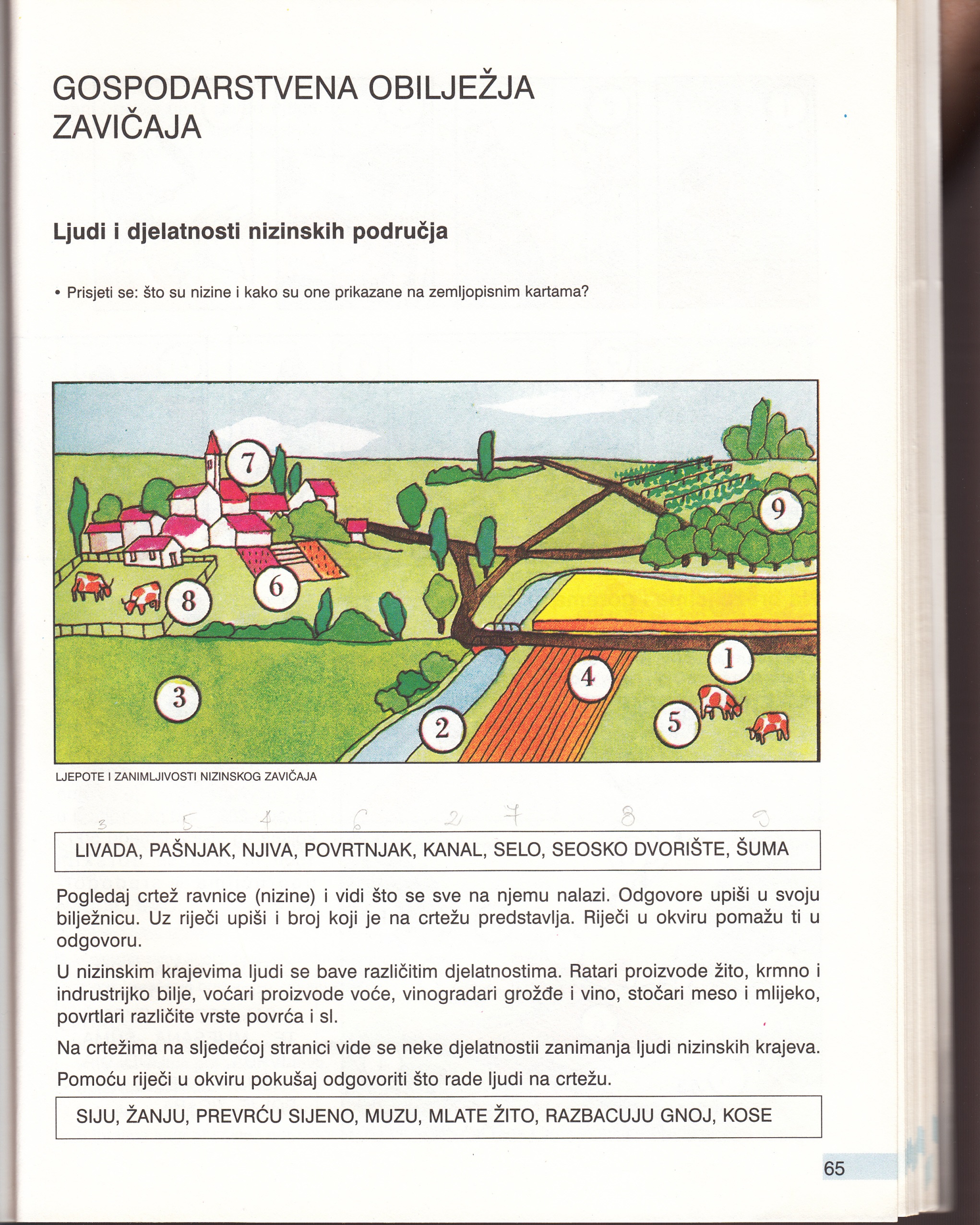  Imenuj tri plovne rijeke našega zavičaja. Uz ime rijeke napiši ime jednog grada smještenog na njoj.Na crtu ispod slike žitarice sliku upiši gdje se prerađuje (šećerana, mlin, uljara).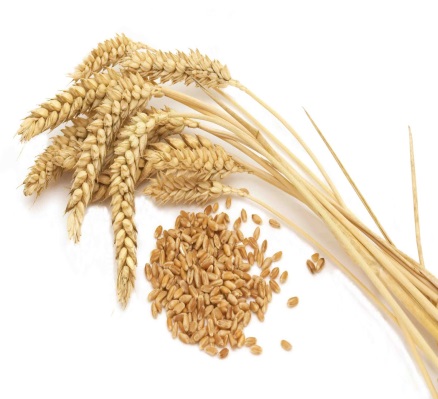 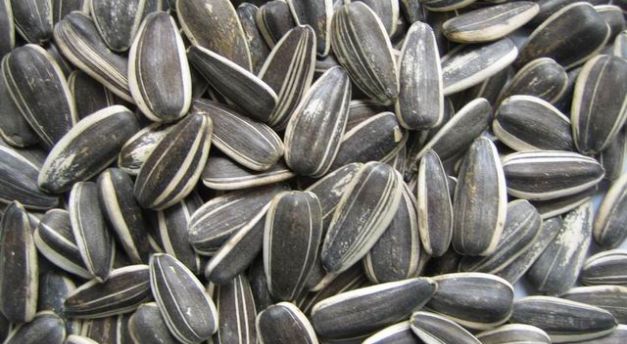 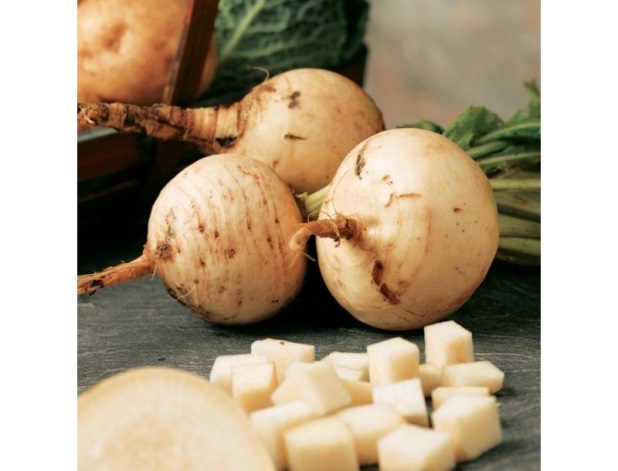         ________________			_____________			_________________                       		Reljef moga zavičaja je ____________________, a to znači da ima puno ____________________, ____________________ i _____________________.       PLOVNA   RIJEKAGRAD